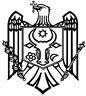 REPUBLICA MOLDOVACONSILIUL RAIONAL ȘTEFAN VODĂDECIZIA nr. 4/9din 27 septembrie 2018 Cu privire la deschiderea cu titlul de excepție a unei singure clase X-a de liceu în Instituția PublicăLiceul Teoretic ,,B.P.Hașdeu” din satul OlăneștiAferent demersului direcției generale educație Ștefan Vodă nr.01-30/423 din  04.09.2018;În conformitate cu art. 12 al subpct. 11 din Regulamentul privind organizarea și funcționarea  Ministerului Educației, aprobat prin Hotărârea Guvernului nr. 653 din 06 noiembrie 2009, cu modificările ulterioare și ordinului Ministerului Educației, Culturii și Cercetării nr. 624 din 12 iulie 2017 ,,Cu privire la aprobarea modificărilor și completărilor în anexa ordinului nr. 454 din 07 iunie 2017;În baza art. 43 alin. (1), lit. r) și art.46 din Legea nr.436 – XVII din 28 decembrie 2006 privind administrația publică locală, Consiliul raional Ștefan Vodă DECIDE:1. Se permite cu titlul de excepție, deschiderea unei singure clase a X-a (profil umanist) în Instituția Publică Liceul Teoretic ,,B.P.Hașdeu” din satul Olănești pentru anul de studii 2018-2019.2. Managerul IP Liceul Teoretic ,,B.P.Hașdeu” din satul Olănești (dna Eugenia Arpenti) va asigura desfășurarea procesului educațional în clasă nominalizată, conform planului cadru pentru învățământul liceal al anului de studii 2018-2019.3. Se obligă șeful DGE, dna Raisa Burduja, să expedieze pachetul de acte necesare în adresa Ministerului Educației, Culturii și Cercetării pentru adoptarea deciziei de deschidere cu titlul de excepție a unei singure clase X-a de liceu în Instituția Publică Liceul Teoretic ,,B.P.Hașdeu” din satul Olănești.4. Controlul executării prezentei decizii se atribuie dlui Vasile Gherman, vicepreședinte al raionului.5.Prezenta decizie se aduce la cunoștință:Oficiului teritorial Căușeni al Cancelariei de Stat;Ministerului Educației, Culturii și Cercetării;Direcției Finanțe;Direcției Generale Educație;Instituției de învățământ nominalizate;  Prin publicare pe pagina web și în Monitorul Oficial al Consiliului raional Ștefan VodăPreşedintele şedinţei                                                                                   Nicolae OrlovContrasemnează:Secretarul Consiliul raional						Ion Ţurcan